Ciaso	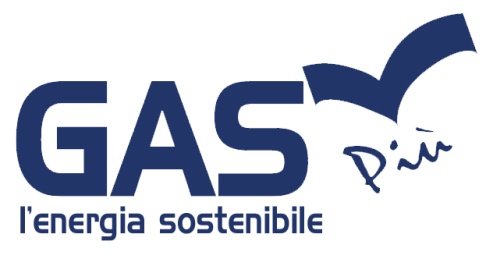 C T E - per la fornitura di energia elettricaGAS PIU’ “LUCE PLACET VARIABILE – AZIENDA”OFFERTA VALIDA FINO AL 30/04/2019 (per decorrenze fornitura a partire dal 01/06/2019)La presente offerta a mercato libero è riservata a Partite Iva, PMI, Professionisti e Condomini e rappresenta la proposta di Gas più ai sensi della delibera 555/2017/R/com dell'Autorità di Regolazione per Energia Reti e Ambiente (ARERA).PREZZO DELL’ENERGIAPer i  dodici mesi decorrenti dall’attivazione della fornitura, per i KWh di energia elettrica prelevati dalla rete e misurati dal Distributore locale, il Cliente corrisponderà ad Gas più il prezzo dell’energia dato dalla delle seguenti componenti:P_INGM,valore  consuntivo  medio  aritmetico mensile, differenziato per fasce orarie (F1, F23)1,del  PUN (Prezzo Unico Nazionale2), espresso in €/kWh, così come determinato dal GME, e pubblicato sul sito internet di ARERA.Parametro α, uguale per tutte le fasce orarie, espresso in €/kWh e rappresentativo degli ulteriori costi per la spesa della materia prima sostenuti da Gas piu’.Al prezzo dell’energia così definito saranno aggiunte le perdite di rete, pari per un cliente domestico al 10,4% dei consumi misurati, come stabilito nel TIS da ARERA. Nel caso di trattamento per fasce del punto di fornitura ai sensi del TIS, il prezzo dell’energia è applicato in modo distinto per fasce orarie di consumo (F1, F23). Negli altri casi, il prezzo dell’energia sarà pari alla somma del valore del PUN monorario3, così come pubblicato sul sito di ARERA, e dello stesso parametro α. Il prezzo così definito incide per circa il 40% sulla spesa complessiva di un Cliente finale tipo4.Corrispettivo di commercializzazione. In aggiunta al prezzo dell’energia, l’offerta prevede un corrispettivo di commercializzazione pari a 60€ annui per punto di fornitura. Tale corrispettivo rappresenta circa il 12% della spesa annua complessiva del cliente tipo4.ALTRE COMPONENTISono inoltre a carico del cliente i corrispettivi relativi a:Spesa per la materia energia: i corrispettivi per il servizio di dispacciamento di cui all’articolo 24 del TIS e il corrispettivo di cui all’articolo 25 del TIS, così come applicati da Terna. Tali componenti rappresentano circa il 3% della spesa annua complessiva del cliente tipo4.Spesa per il trasporto, la gestione del contatore ed oneri di sistema: tariffe di distribuzione, misura e relativa commercializzazione così come definite dall’Autorità ai sensi del TIT e del TIME; le componenti ASOS, ARIM, UC3 e UC6 così come definite ai  sensi del TIT. Tale spesa incide complessivamente per il 45% circa sulla spesa complessiva del cliente tipo4.  La  componente ASOS a copertura dei costi per l’incentivazione della produzione di energia elettrica da fonti rinnovabili e da cogenerazione incide singolarmente per circa il 20% sulla spesa complessiva del cliente tipo4 . Il Cliente è tenuto, infine, al pagamento dei tributi e delle imposte previste dalla normativa fiscale vigente, non inclusi nei corrispettivi di cui sopra, le cui aliquote sono consultabili sul sito www.gaspiu.it.DURATA E RINNOVOLe condizioni economiche sono fissate e invariabili per 12 mesi dalla data di attivazione della fornitura. Gas più invierà in forma scritta la comunicazione con la proposta di rinnovo delle condizioni economiche, con un preavviso non inferiore a tre mesi rispetto alla decorrenza delle variazioni, come previsto dall’art. 10.3 delle Condizioni Generali di Fornitura (CGF) per clienti domestici.SCONTO SU INVIO ELETTRONICO DELLA BOLLETTALa modalità normale di emissione della fattura è il formato elettronico e se il Cliente sceglie la domiciliazione bancaria o postale come modalità di pagamento verrà applicato lo sconto di cui alla delibera 501/2014/R/com, attualmente pari a 6 €/anno. In alternativa il Cliente può scegliere l’invio della bolletta in formato cartaceo o una diversa modalità di pagamento, come previsto dall’art. 11.17 delle CGF.lì ___ / ___ / _______                                                                                                          Per accettazione 	                                     (il Cliente)                                                                                                                                                                                                                                                     ___________________________Valore parametro α0,012 (€/kwh)